Queimados, 30 de agosto de 2018.Portaria nº. 080/18O Diretor Presidente do Instituto de Previdência dos Servidores Públicos do Município de Queimados, no uso de suas atribuições legais, e em conformidade com a Lei nº 1348/2017.Resolve:Conceder com base no processo nº. 0078/2018/15 e de acordo com o disposto no artigo 40, §1º, III, alínea “b” do art. 40 da CRFB/88 (redação dada pela da EC 41/03), Aposentadoria Voluntária por Idade com proventos proporcionais à servidora Aurinete Nascimento de Oliveira, matricula nº. 4447/41, ocupante do cargo de Auxiliar de Serviços Gerais, APO-1, nível J, lotada na Secretaria Municipal de Saúde, a contar de 30/08/2018.Vencimento calculado de acordo com o parágrafo 3º do artigo 40 da CF/88 c/c Lei nº. 10887/2004.............................................................................R$ 1.134,26Proporção: 9.232/10.950.......................................................................R$ 956,30Valor dos proventos:..........................................................................R$ 956,30MARCELO DA SILVA FERNANDESDiretor-PresidentePREVIQUEIMADOSMatr. 7106/41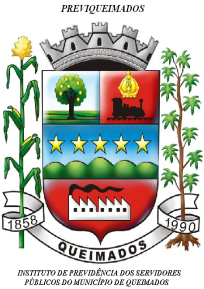 PREFEITURA MUNICIPAL DE QUEIMADOSINSTITUTO DE PREVIDÊNCIA DOS SERVIDORESPÚBLICOS DO MUNICÍPIO DE QUEIMADOSPREVIQUEIMADOS.